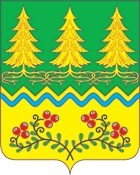 АДМИНИСТРАЦИЯ СЕЛЬСКОЕ ПОСЕЛЕНИЕ СЕРГИНООктябрьского районаХанты-Мансийского автономного округа-ЮгрыПОСТАНОВЛЕНИЕ« 27 » сентября  2017г.						       			 № 140 О внесении изменений в постановление администрации сельского поселения Сергино от 03.12.2015 N 230 «Об утверждении административного регламента предоставления муниципальной услуги "Признание помещения жилым помещением, жилого помещения пригодным (непригодным) для проживания и многоквартирного дома аварийным и подлежащим сносу или реконструкции" На основании Постановления Правительства РФ от 25.03.2015 N 269 «О внесении изменений в Положение о признании помещения жилым помещением, жилого помещения непригодным для проживания и многоквартирного дома аварийным и подлежащим сносу или реконструкции» в целях приведения в соответствие нормативных правовых актов администрации сельского поселения Сергино:	1. Внести административный  регламент предоставления муниципальной услуги "Признание помещения жилым помещением, жилого помещения пригодным (непригодным) для проживания и многоквартирного дома аварийным и подлежащим сносу или реконструкции" утвержденный постановлением администрации сельского поселения Сергино от 03.12.2015 N 230 (далее – Регламент) следующие изменения:1.1. абзац 2 пункта 3.4.  Регламента изложить в следующей редакции:«По результатам работы комиссия принимает одно из следующих решений об оценке соответствия помещений и многоквартирных домов установленным требованиям:1) о соответствии помещения требованиям, предъявляемым к жилому помещению, и его пригодности для проживания;2) о выявлении оснований для признания помещения подлежащим капитальному ремонту, реконструкции или перепланировке (при необходимости с технико-экономическим обоснованием) с целью приведения утраченных в процессе эксплуатации характеристик жилого помещения в соответствие с установленными в настоящем Регламенте требованиями;3) о выявлении оснований для признания помещения непригодным для проживания;4) о выявлении оснований для признания многоквартирного дома аварийным и подлежащим реконструкции;5) о выявлении оснований для признания многоквартирного дома аварийным и подлежащим сносу.1.2.  второе предложение абзаца 1 Пункта 2.2.1 Регламента  изложить в следующей редакции: «Оценка и обследование помещения в целях признания его жилым помещением, жилого помещения пригодным (непригодным) для проживания граждан, а также многоквартирного дома в целях признания его аварийным и подлежащим сносу или реконструкции осуществляются межведомственной комиссией, создаваемой в этих целях (далее - комиссия), и проводятся на предмет соответствия указанных помещений и дома установленным требованиям обеспечение деятельности, которой осуществляет Администрация поселения. 2.  Обнародовать настоящее постановление в установленном порядке и разместить на официальном сайте органов местного самоуправления сельского поселения Сергино.3.  Контроль за выполнением постановления оставляю за собой.Глава сельского поселения Сергино                              О.В. Гребенников